Shivay Chopra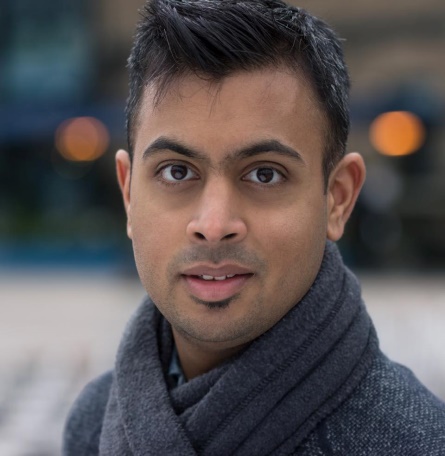 Tel: 07799532936                                                                                       Email: shivayc@googlemail.com    Location: Reading   Hair Colour: Black                          Hair Length: Short Height: 5ft 8in                   Eye Colour: Dark brown Playing age:                             29-34Film:                                                  Role:                                       Director: Dr Sleep (short)                           Crow Daddy                            Reece ManiganVidevo                                           Office worker                         Saira MacleodRecording Studio (student VO) Edward Kelly                         Agne VerescaginaImprovisational                            Role play                                Laura Wilson  Utility Warehouse (online)         Host                                         Andy HuntSoho editors (online)                  Student                                   John WilliamsLive Life Give Life (online)          Interviewee                           Roydon TurnerTrouble shooters (short)             Agent z                                    Nick BlairTell your mama (student)                 Mo                                    Carlos RuedaIn truth Art Prequel (short)           Albert                                 Ben ShakeshaftA simple act of Kindness (student) Mohamed                        Vanessa RochaEarth without war (feature)          Los Pistoleros                    Carlos PortelaPitch video              (promo)          Asian Guy                            Philip Lyons Commercial:Estate agent                                Couple                                    Natalie Carter         Ebay   (TV)                                   Man in Auditorium               David Wilson Antndec  Santander  ( TV)        Customer service                  Keith MoorMarketing muzmatch               German testimonials            Paul TurnerB2B Casting                                Rolex Advertiser                   Gary ComerfordResearch                                     Product modelling                Malkit Singh Bharj Training:London Actors Workshop:TV/Film Camera Technique:                                                     John MelaineyScreen & Stage Combat:                                                            Bret Yount Shakespearean Technique:                                                       Endy MckayVarious Casting Director Workshops:                             Rowland Beckley, Carolyn McLeod MickSing Production CD Workshop:                                 Gemma Hancock Skills:  Accents & Dialects:  General American and English with Indian accent Languages: English (native), German (fluent), Hindu (basic words)Sports: Body weight training, Swimming and RunningOther skills: In store product demonstration & Computer literate                    Vehicle licences: Full clean driving licence